На территории обслуживания отдела ГИБДД Межмуниципального отдела МВД России «Ленинск-Кузнецкий» с 19 июня 2023 стартует оперативно-профилактическое мероприятие «Внимание — дети!».
Его главными задачами являются: профилактика детского дорожно-транспортного травматизма, пресечение нарушений правил перевозки детей автомобильным транспортом, а также формирование навыков безопасного поведения на дорогах среди несовершеннолетних. В рамках мероприятия, сотрудниками ГИБДД будут организованы различные профилактические мероприятия, направленные на выполнение основных задач.
Профилактическое мероприятие «Внимание - дети!» продлится 23 июня 2023 , включительно.
Начальник ОГИБДД Межмуниципального отдела МВД России "Ленинск-Кузнецкий"
подполковник полиции Каличкин А.М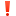 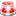 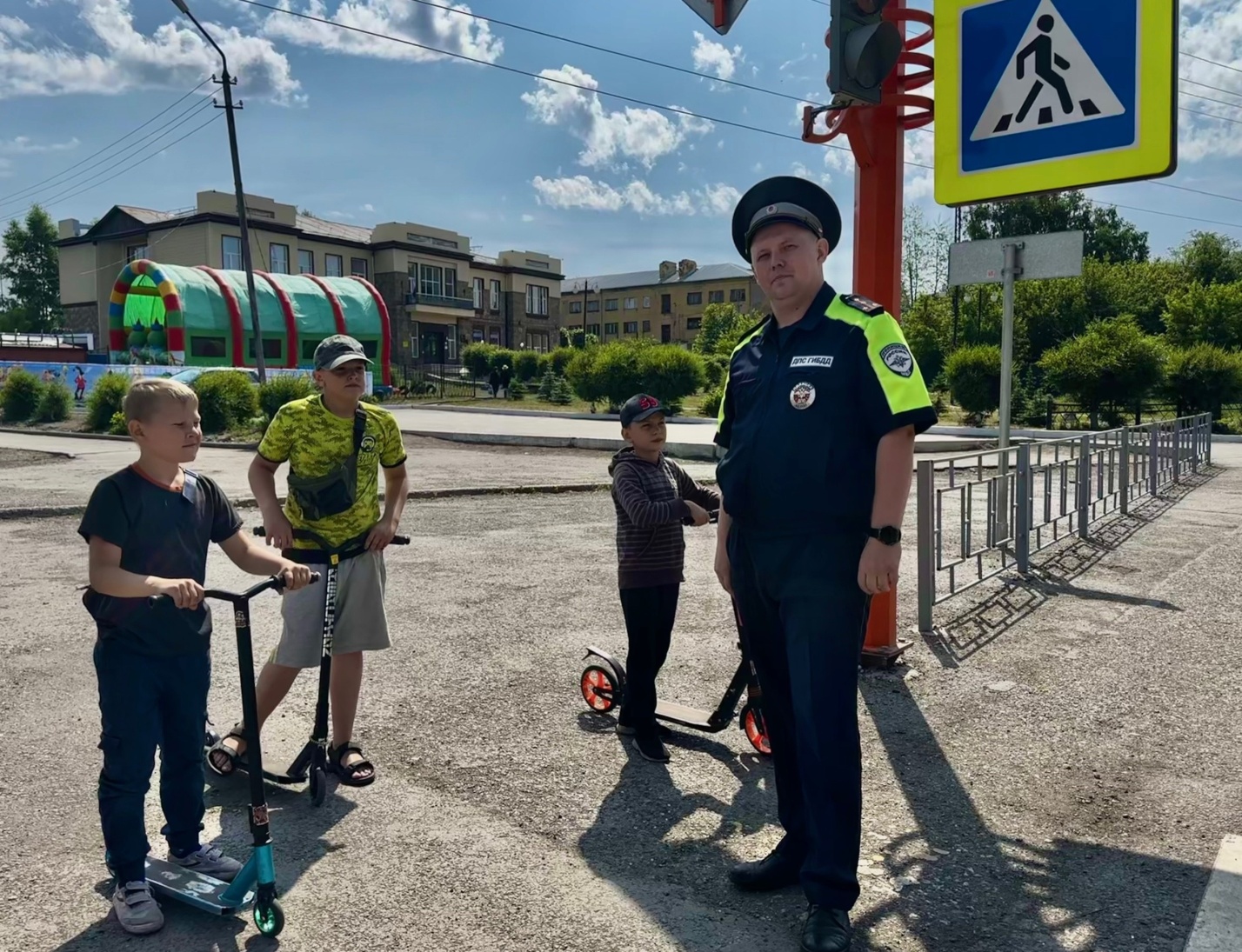 